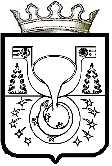 АДМИНИСТРАЦИЯ
МУНИЦИПАЛЬНОГО ОБРАЗОВАНИЯ
ОМУТНИНСКИЙ МУНИЦИПАЛЬНЫЙ РАЙОН
КИРОВСКОЙ ОБЛАСТИПОСТАНОВЛЕНИЕ30.12.2020	№ 861г. ОмутнинскО внесении изменений в постановление администрациимуниципального образования Омутнинский муниципальный район Кировской области от 14.08.2020 № 513Администрация муниципального образования Омутнинский муниципальный район Кировской области ПОСТАНОВЛЯЕТ:Внести в постановление администрации муниципального образования Омутнинский муниципальный район Кировской области
от 14.08.2020 № 513 «Об утверждении Положения
о персонифицированном дополнительном образовании детей
в Омутнинском районе» следующие изменения:Внести в Положение о персонифицированном дополнительном образовании детей в Омутнинском районе следующие изменения согласно приложению.Обнародовать настоящее постановление на информационном стенде и разместить на официальном Интернет - сайте муниципального образования Омутнинский муниципальный район Кировской области.Настоящее постановление вступает в силу с даты его обнародования.Контроль за исполнением настоящего постановления возложить на начальника Управления образования Омутнинского района
Кондратьеву Н.В. ГлаваОмутнинского района    А.В. Малков